UITNODIGING								    		      26 mei 2016 						Geachte heer/mevrouw,Het doet mij genoegen u te mogen uitnodigen voor een volgende Renal Round welke op donderdag 09 juni 2016 in Roermond zal plaatsvinden.Datum: 		09 juni 2016Locatie: 	Theater Hotel De Oranjerie		Kloosterwandplein 12-16		6041 JA Roermond		Tel. 0475-391491Wilt u uw deelname en eventuele dieetwensen, bij voorkeur vóór 3 juni a.s., kenbaar maken door te mailen naar chantal.vandeven@fmc.nl of te faxen naar 088 - 1 22 33 33.  Ik hoop u op 09 juni 2016 te mogen verwelkomen.Met collegiale hoogachting, 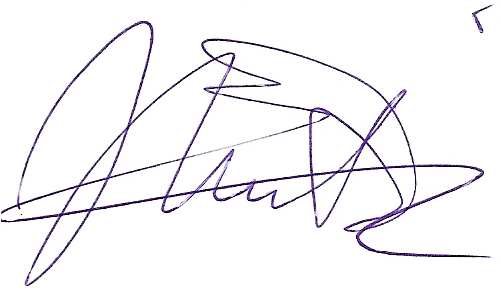 Dr. J.J.J.M. Wirtz, 					    
internist-nefroloog Laurentius ziekenhuis Roermond	ProgrammaRenal Round Limburg18.30 – 19.30 Ontvangst met buffet eerste etage;vervolg presentatie in Frans Douven zaal 19.30 – 19.35 Welkomstwoord door Dr. J.J.J.M. Wirtz, voorzitter,internist-nefroloog Laurentius ziekenhuis Roermond19.35 – 20.15 Dr. R.J.M.W. (Roger) Rennenberg, internist Maastricht UMC+:‘PCSK9 remmers bij de behandeling van hypercholesterolemie: een overzicht’20.15 - 21.00Dr. C.A. (Charlotte) Keyzer, AIOS Interne, UMCG Groningen: ‘Het effect van zoutinname op de effecten van vitamine D bij het ontstaan en de behandeling van nierschade’21.00Afsluiting met borrel